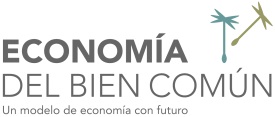 DINÁMICAS PARA EL AULA.GRUPO DE TRABAJO Nombre del tallerLa Economía de hoy: ¿ciencia o inconsciencia?Público objetivoAlumnado de 1º de Bachillerato.Objetivos- Sensibilizar y concienciar al alumnado acerca de la enorme brecha informativa existente entre la realidad económica a nivel global y las creencias comunes en relación a dichas realidades.- Despertar en el alumnado un sentido crítico que los movilice a, mediante pequeñas acciones, cambiar costumbres, hábitos y pensamientos relacionados con su entorno más cercano en aras de transitar hacia un modelo económico considerablemente más sostenible que el actual.- Desarrollar la capacidad de trabajo en grupo de manera cooperativa y proactiva en el alumnado, así como el aprendizaje de métodos de debate democráticos y eminentemente participativos.- Tomar contacto con ideas y pensamientos económicos alternativos popularmente no conocidos o extendidos entre el alumnado de Bachillerato.Valores sociales trabajados en relación a la Economía- Pensamiento crítico.- Sostenibilidad medioambiental.- Sostenibilidad financiera- Pobreza mundial.- Desigualdad.- Consumo responsable.- Trabajo cooperativo y democrático.Conocimientos previos necesariosAlumnado- Utilización fluida de herramientas ofimáticas (Word y PowerPoint, fundamentalmente).- Utilización fluida de las herramientas básicas que permiten búsqueda de información en Internet.- Conocimientos mínimos sobre una serie de conceptos económicos claves: pobreza, desigualdad, consumismo, capitalismo, finanzas, etc.- Habilidades de exposición y comunicación eficiente de una información previamente investigada y elaborada autónomamente.Dinamizadores- Conocimientos profundos y sólidos acerca de los conceptos económicos clave enunciados anteriormente, así como acerca de la situación económica a nivel global.- Utilización a nivel avanzado de herramientas de búsqueda de información en Internet.- Utilización a nivel avanzado de herramientas ofimáticas (Word, Excel y PowerPoint, esencialmente).- Uso correcto de las Tecnologías de la Información y la Comunicación (TICs) en el ámbito del aula.DuraciónDos sesiones de 60 minutos cada una.Materiales- Cuestionarios iniciales.- Presentaciones de PowerPoint.- Ordenadores.- Conexión a Internet.DesarrolloTipo de dinámica (visionado de algo, juego, experiencia directa...)El taller, al dividirse en dos sesiones, no lleva a cabo siempre actividades bajo una misma metodología.En la primera sesión, se entregan por parte del docente una serie de cuestionarios iniciales donde figuran preguntas (entre 15 y 20) que persiguen despertar la curiosidad y sentido crítico en el estudiante. Ejemplos de algunas preguntas formuladas serían los siguientes:· Imagina que la población mundial son 100 personas, ¿Cuántas viven diariamente en una situación de pobreza extrema (sin cubrir necesidades básicas)?¿Cuántas personas habrían sufrido desnutrición en algún momento de su vida?¿Cuántos de ellos viven sin electricidad?…Una vez han sido contestadas dichas preguntas, el docente agrupa a la clase por parejas, e indica que son ellos mismos los que deben investigar en Internet los datos reales a las preguntas anteriormente formuladasEn la segunda sesión se llevan a cabo las exposiciones de los estudiantes, en intervalos de 3 o 4 minutos por pareja. Cada pareja respondería dos o tres preguntas (en función de la cantidad de estudiantes), y aportaría dos ideas principales acerca de cómo piensan que es posible resolver la problemática investigada.Una vez finalizadas todas las presentaciones, arrancaría un pequeño debate en el cual se ponen en común las ideas de cada grupo, supervisadas en todo momento por el docente dinamizador.Debate y conclusiones (del propio alumnado)
Como se citó anteriormente, en ambas sesiones se realizan intervenciones por parte del alumnado para mostrar y expresar sus pensamientos e ideas.Aportaciones alternativas al modelo objeto de debateEvaluación- Observación, por parte del docente, de la calidad de las intervenciones en clase de cada estudiante.- Observación, por parte del docente, de la calidad y dedicación de cada una de las presentaciones realizadas por cada grupo.ConclusionesMediante este pequeño taller se pretende despertar en el alumnado un sentido crítico, así como una mayor sensibilización, en relación a la situación económica del mundo en la actualidad.De igual forma, una metodología participativa, democrática y cooperativa en cuanto al trabajo a realizar siempre es bien recibida por parte de los estudiantes ya que se sienten realmente involucrados en el resultado final, no siendo meros espectadores a la hora de aprender y formarse.Por último, valores, habilidades y actitudes esenciales, y muy relacionadas con la Economía del Bien Común, como son la capacidad crítica, la participación y elaboración de ideas de manera democrática y cooperativa, el respeto por las ideas del resto de compañeros/as, la aceptación de que es posible cambiar la situación actual siendo imprescindible conocer en qué escenario nos encontramos ahora, etc. son trabajados en este taller.Bibliografía / Webgrafía relacionada- Bibliografía:   · Keen, S. (2015). La economía desenmascarada. Capitan Swing.   · Felber, C. (2012). La economía del bien común. Deusto S.A. Ediciones.- Webgrafía:   · Children International. <www.children.org>   · Attac España. <www.attac.es>